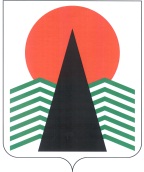 АДМИНИСТРАЦИЯ  НЕФТЕЮГАНСКОГО  РАЙОНАпостановлениег.НефтеюганскО внесении изменений в постановление администрации Нефтеюганского района от 03.06.2016 № 794-па-нпа «Об утверждении порядка участия граждан (физических лиц), в том числе представителей организаций (юридических лиц), общественных объединений, государственных органов и органов местного самоуправления муниципальных образований в заседаниях координационных и совещательных органов, образованных администрацией Нефтеюганского района»	В целях реализации Федерального закона от 09.02.2009 № 8-ФЗ 
«Об обеспечении доступа к информации о деятельности государственных органов 
и органов местного самоуправления», решения Думы Нефтеюганского района 
от 23.12.2015 № 680 «Об утверждении порядка организации доступа к информации 
о деятельности органов местного самоуправления Нефтеюганского района» 
п о с т а н о в л я ю:Внести в постановление администрации Нефтеюганского района 
от 03.06.2016 № 794-па-нпа «Об утверждении порядка участия граждан (физических лиц), в том числе представителей организаций (юридических лиц), общественных объединений, государственных органов и органов местного самоуправления муниципальных образований в заседаниях координационных и совещательных органов, образованных администрацией Нефтеюганского района» следующие изменения:В пункте 4 постановляющей части слова «на заместителей главы администрации Нефтеюганского района» заменить словами «на заместителей главы Нефтеюганского района». В пункте 7 раздела 3 приложения к постановлению слова «главы администрации Нефтеюганского района» заменить словами «Главы Нефтеюганского района». В приложении к Порядку участия граждан (физических лиц), в том числе представителей организаций (юридических лиц), общественных объединений, государственных органов и органов местного самоуправления муниципальных образований в заседаниях координационных и совещательных органов, образованных администрацией Нефтеюганского района, слова «Главе администрации Нефтеюганского района» заменить словами «Главе Нефтеюганского района».Настоящее постановление подлежит официальному опубликованию 
в газете «Югорское обозрение» и размещению на официальном сайте органов местного самоуправления Нефтеюганского района. Настоящее постановление вступает в силу после официального опубликования. Контроль за выполнением постановления осуществляю лично.Глава района							Г.В.Лапковская15.05.2017№ 756-па-нпа№ 756-па-нпа